RULES AND CONDITIONS     To be run under the current BRC rules.                        No Horse/Pony can compete in more than 3 classes.Combinations can only ride in three consecutive classes.May be split into junior and senior sections if numbers permit. (juniors being 16yrs and under.)No side reins, grass reins or adaptation of tack will be allowed. Leading reins must remain attached to the bridle throughout the class.Verbally assisted riders must remain so throughout the class.All classes will be run as a single phase. All riders to do the timed section irrespective of the result in the non-timed section.Open Mini Show Jumping  Conquest Centre    Taunton, Somerset, TA2 6PN 9:30amSunday 11th February 2018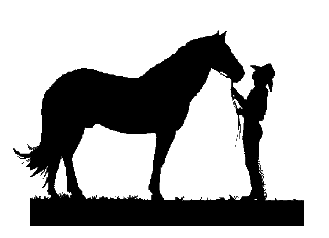 Conquest Equestrian CentreNorton Fitzwarren, Taunton TA2 6PNwww.conquestcentre.org.uk01823 433614Entry Fee: £8 per class.Class 1: Open 15cm.      -      May be led/ verbally assisted. Class 2: Open 25cm.      -      May be led/ verbally assistedClass 3: Open 35cm.      -      May be led/ verbally assistedClass 4: Open 45cm.      -      May be Verbally assisted.Class 5: Open 55cm.      -      May be verbally assisted.Class 6: Open 60cm.      -      Not Assisted. - No Fillers.Class 7: Open 65cm.      -      Not Assisted. -  To Include Fillers.Prizes and awards.Rosettes to 6th place. Rosettes to all Competitiors in class 1.Entry Form: Open Mini Show Jumping Sunday 11th February 2018.Cheques made payable to ‘Conquest Equestrian Centre’Please forward all entries on the attached entry form with full payment to:  Events, Conquest Centre, Norton Fitzwarren, Taunton. TA2 6PN.I agree that I have read and will abide by the rules as shown on the Conquest Website.Signed....................................................................................Date…………………………………………………………………………………..e-mail…………………………………………………………………………………Tel………………………………………………………………………………………classRiderHorseEntry fee.